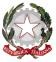 Ministero dell’Istruzione e del MeritoUfficio Scolastico Regionale per il LAZIOLICEO SCIENTIFICO STATALE "LOUIS PASTEUR"Via G. Barellai, 130 - 00135 ROMA  06121123440-063386628  0630602920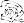 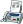 Distretto 27 – Ambito 8 - Cod. Fisc. 80218970582 – Cod. Mecc. RMPS26000Vrmps26000v@istruzione.it pec: rmps26000v@pec.istruzione.it web: www.liceopasteur.edu.itRelazione finale Anno scolastico _____________Prof._______________________________              Docente di ___________________  Classe: _______									                   Il docenteRoma,	                        Profitto finalevoto1-3voto1-3voto 4voto 4voto 4voto 4voto 5voto 5Voto 6Ripartire il numero totale degli alunni fra gli 8 riquadri qui a fianco IN BASE AL VOTO PROPOSTO AL CONSIGLIO DI CLASSERipartire il numero totale degli alunni fra gli 8 riquadri qui a fianco IN BASE AL VOTO PROPOSTO AL CONSIGLIO DI CLASSEvoto 7voto 7voto 8voto 8voto 8voto 8voto 9voto 9Voto 10Ripartire il numero totale degli alunni fra gli 8 riquadri qui a fianco IN BASE AL VOTO PROPOSTO AL CONSIGLIO DI CLASSE2) Conseguimento complessivo degli obiettivi:     Non avvenuto                                                      Parziale                                                    Totale Eventuali osservazioni: 2) Conseguimento complessivo degli obiettivi:     Non avvenuto                                                      Parziale                                                    Totale Eventuali osservazioni: 2) Conseguimento complessivo degli obiettivi:     Non avvenuto                                                      Parziale                                                    Totale Eventuali osservazioni: 2) Conseguimento complessivo degli obiettivi:     Non avvenuto                                                      Parziale                                                    Totale Eventuali osservazioni: 2) Conseguimento complessivo degli obiettivi:     Non avvenuto                                                      Parziale                                                    Totale Eventuali osservazioni: 2) Conseguimento complessivo degli obiettivi:     Non avvenuto                                                      Parziale                                                    Totale Eventuali osservazioni: 2) Conseguimento complessivo degli obiettivi:     Non avvenuto                                                      Parziale                                                    Totale Eventuali osservazioni: 2) Conseguimento complessivo degli obiettivi:     Non avvenuto                                                      Parziale                                                    Totale Eventuali osservazioni: 2) Conseguimento complessivo degli obiettivi:     Non avvenuto                                                      Parziale                                                    Totale Eventuali osservazioni: 2) Conseguimento complessivo degli obiettivi:     Non avvenuto                                                      Parziale                                                    Totale Eventuali osservazioni: 3) Il programma è stato svolto interamente?           Sì                             No 3) Il programma è stato svolto interamente?           Sì                             No 3) Il programma è stato svolto interamente?           Sì                             No 3) Il programma è stato svolto interamente?           Sì                             No 3) Il programma è stato svolto interamente?           Sì                             No 3) Il programma è stato svolto interamente?           Sì                             No 3) Il programma è stato svolto interamente?           Sì                             No 3) Il programma è stato svolto interamente?           Sì                             No 3) Il programma è stato svolto interamente?           Sì                             No 3) Il programma è stato svolto interamente?           Sì                             No Argomenti non svolti:Argomenti non svolti:Argomenti non svolti:Argomenti non svolti:Motivazioni:Motivazioni:Motivazioni:Motivazioni:Motivazioni:Motivazioni:4) numero indicativo di verifiche complessive per alunno che sono state effettuate  4) numero indicativo di verifiche complessive per alunno che sono state effettuate  4) numero indicativo di verifiche complessive per alunno che sono state effettuate  4) numero indicativo di verifiche complessive per alunno che sono state effettuate  4) numero indicativo di verifiche complessive per alunno che sono state effettuate  4) numero indicativo di verifiche complessive per alunno che sono state effettuate  4) numero indicativo di verifiche complessive per alunno che sono state effettuate  4) numero indicativo di verifiche complessive per alunno che sono state effettuate  4) numero indicativo di verifiche complessive per alunno che sono state effettuate  4) numero indicativo di verifiche complessive per alunno che sono state effettuate  I Periodo:I Periodo:I Periodo:I Periodo:I Periodo:II Periodo:II Periodo:II Periodo:II Periodo:II Periodo:5) Modalità di verifica adottate5) Modalità di verifica adottate5) Modalità di verifica adottate5) Modalità di verifica adottate5) Modalità di verifica adottate5) Modalità di verifica adottate5) Modalità di verifica adottate5) Modalità di verifica adottate5) Modalità di verifica adottate5) Modalità di verifica adottate   Scritta       Orale     Altro:____________________________________   Scritta       Orale     Altro:____________________________________   Scritta       Orale     Altro:____________________________________   Scritta       Orale     Altro:____________________________________   Scritta       Orale     Altro:____________________________________   Scritta       Orale     Altro:____________________________________   Scritta       Orale     Altro:____________________________________   Scritta       Orale     Altro:____________________________________   Scritta       Orale     Altro:____________________________________   Scritta       Orale     Altro:____________________________________6) Modalità di lavoro prevalentemente utilizzata6) Modalità di lavoro prevalentemente utilizzata6) Modalità di lavoro prevalentemente utilizzata6) Modalità di lavoro prevalentemente utilizzata6) Modalità di lavoro prevalentemente utilizzata6) Modalità di lavoro prevalentemente utilizzata6) Modalità di lavoro prevalentemente utilizzata6) Modalità di lavoro prevalentemente utilizzata6) Modalità di lavoro prevalentemente utilizzata6) Modalità di lavoro prevalentemente utilizzata   Lezione frontale   Lezione frontale  Discussione guidata  Discussione guidata  Discussione guidata  Discussione guidata   Problem Solving   Problem Solving Lavoro di gruppo Lavoro di gruppo   Lezione online   Lezione online   Classe Capovolta   Classe Capovolta   Classe Capovolta   Classe Capovolta   Altro:_________________________________________   Altro:_________________________________________   Altro:_________________________________________   Altro:_________________________________________6) Eventuali   lavori   extracurricolari / Progetti / Percorsi pluridisciplinari 6) Eventuali   lavori   extracurricolari / Progetti / Percorsi pluridisciplinari 6) Eventuali   lavori   extracurricolari / Progetti / Percorsi pluridisciplinari 6) Eventuali   lavori   extracurricolari / Progetti / Percorsi pluridisciplinari 6) Eventuali   lavori   extracurricolari / Progetti / Percorsi pluridisciplinari 6) Eventuali   lavori   extracurricolari / Progetti / Percorsi pluridisciplinari 6) Eventuali   lavori   extracurricolari / Progetti / Percorsi pluridisciplinari 6) Eventuali   lavori   extracurricolari / Progetti / Percorsi pluridisciplinari 6) Eventuali   lavori   extracurricolari / Progetti / Percorsi pluridisciplinari 6) Eventuali   lavori   extracurricolari / Progetti / Percorsi pluridisciplinari 7)  Attività di recupero programmate:    in itinere   corso di recupero intermedio   sportello                                                                             altro:_______________________________ 7)  Attività di recupero programmate:    in itinere   corso di recupero intermedio   sportello                                                                             altro:_______________________________ 7)  Attività di recupero programmate:    in itinere   corso di recupero intermedio   sportello                                                                             altro:_______________________________ 7)  Attività di recupero programmate:    in itinere   corso di recupero intermedio   sportello                                                                             altro:_______________________________ 7)  Attività di recupero programmate:    in itinere   corso di recupero intermedio   sportello                                                                             altro:_______________________________ 7)  Attività di recupero programmate:    in itinere   corso di recupero intermedio   sportello                                                                             altro:_______________________________ 7)  Attività di recupero programmate:    in itinere   corso di recupero intermedio   sportello                                                                             altro:_______________________________ 7)  Attività di recupero programmate:    in itinere   corso di recupero intermedio   sportello                                                                             altro:_______________________________ 7)  Attività di recupero programmate:    in itinere   corso di recupero intermedio   sportello                                                                             altro:_______________________________ 7)  Attività di recupero programmate:    in itinere   corso di recupero intermedio   sportello                                                                             altro:_______________________________ 